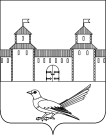 От    27.10.2016 №    1892-п_В соответствии  со статьями  42, 43, 45, 46  Градостроительного кодекса Российской Федерации, статьей  16 Федерального  закона  от  06.10.2003  № 131-ФЗ  «Об   общих  принципах  организации  местного  самоуправления  вРоссийской  Федерации», статьями  32, 35, 40 Устава муниципального образования Сорочинский городской округ Оренбургской области, решением Сорочинского  городского  Совета муниципального образования  Сорочинский городской округ  Оренбургской области  от 31 мая 2016 года № 129«Об утверждении  Положения о порядке подготовки и утверждения документации по планировке территории муниципального образования Сорочинский городской округ Оренбургской области», на основанииподанного заявления ООО «Терра»от 20.10.2016 № 3313 (входящий номер № 6973 от 20.10.2016)администрация Сорочинскогогородского округа Оренбургской области постановляет:1. Разрешить ООО «Терра» подготовить документацию по планировке территории (проект планировки, проект межевания) для проектирования и строительства линейного  объекта ПАО «Оренбургнефть»: «Реконструкция КНС Ольховского месторождения»в границах муниципального образования Сорочинский городской округ Оренбургской области  за счет  средств ООО «Терра».1.1. Границы проектирования  определить  согласно приложения №1  к настоящему  постановлению.2. Управлению архитектуры, градостроительства и капитального строительства администрации Сорочинского  городского  округа  Оренбургской области:2.1. Организовать прием предложений  физических и юридических лиц о порядке, сроках подготовки  и содержании документации по планировке территории.2.2. Прием предложений  физических и юридических лиц о порядке, сроках подготовки  и содержании документации по планировке территории (проект планировки, проект межевания) для проектирования и строительства линейного объекта ПАО «Оренбургнефть»: «Реконструкция КНС Ольховского месторождения» в границах муниципального образования Сорочинский городской округ Оренбургской области   вести  по адресу:  Оренбургская  область, г. Сорочинск,     ул. Советская, 1, кабинет №7, с 9-00  до 18-00 часов,  с перерывом на обед с 13-00 до 14 – 00 часов.  Контактный телефон 4-22-00. 3.   Контроль за исполнением настоящего постановления возложить на и. о. главного архитектора муниципального образования Сорочинский  городской округ – заместителя начальника управления архитектуры, градостроительства и капитального строительства администрации Сорочинского городского округа Ушкову М.Е. 4.  Постановление вступает в силу после его  официального опубликования в газете «Сорочинский вестник» и подлежит размещению на Портале муниципального образования Сорочинский городской округ Оренбургской области.И.о. главы муниципального образования  Сорочинский городской округ – первый  заместитель  главы администрации городскогоокруга по оперативному управлению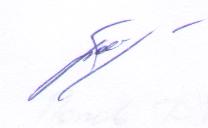   муниципальным хозяйством	А.А. БогдановРазослано: в дело, управлению архитектуры, прокуратуре, Елисеевой М.А., заявителю.Приложение № 1к  постановлению  администрацииСорочинского   городского   округаот  27.10.2016  № 1892-п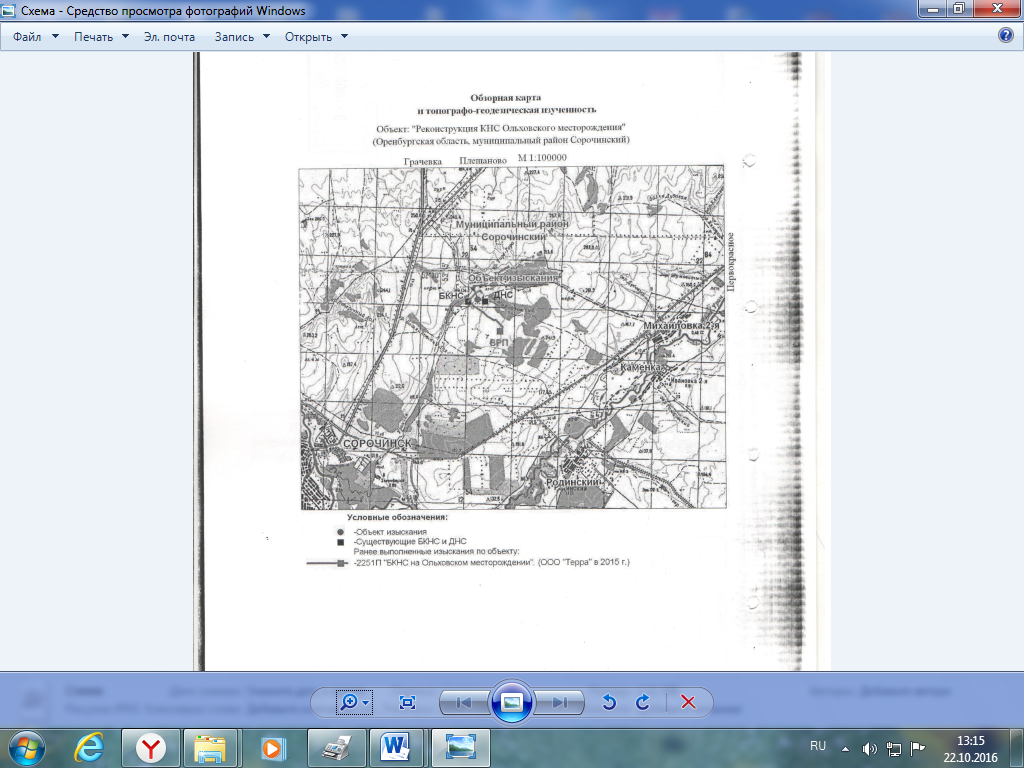 Администрация Сорочинского городского округа Оренбургской областиП О С Т А Н О В Л Е Н И ЕО подготовке документации по планировке территории (проект планировки, проект межевания)дляпроектированияи строительства линейного объекта ПАО «Оренбургнефть»: «Реконструкция КНС Ольховского месторождения» в границах муниципального образования Сорочинский городской округ Оренбургской области